European Certificate in Essential Palliative Care course booking form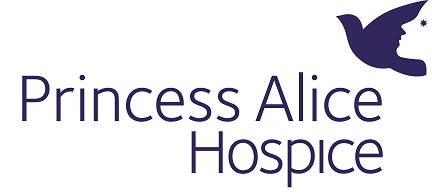 If completing this form by hand, please use BLOCK CAPITALS.Course datesPlease tick which dates you wish to attend.The closing date for applications is two weeks prior to the commencement of the course.Registration site Please indicate which venue you wish to attend. This will be the site where you attend the assessment day. Please note that your chosen venue cannot be changed after registration.Personal detailsJob detailsContact detailsPlease note that email will be the main means of contact, so please write clearly and inform the Course Administrator as soon as possible if it should change.Professional Healthcare QualificationsCourse typePayment detailsPlease note that confirmation of a place will not be possible without completed payment details.I wish to book this course and pay by (please tick and complete as appropriate):I enclose a cheque for the fee of £450:If you are applying for the Princess Alice Hospice (Esher), Birmingham St Mary’s Hospice, Severn Hospice (Shrewsbury) or Northern Ireland Hospice (Belfast) site, please make cheque payable to:Princess Alice HospiceIf you are applying for the Hospice of St Francis, Berkhamsted site, please make cheque payable to:The Hospice of St FrancisIf you are applying for the Roxburghe House, Aberdeen site, please make cheque payable to:Palliative Care MCNIf you are applying for the St Gemma’s Hospice, Leeds site, please make cheque payable to:St Gemma’s HospiceI request an invoice to be sent to:NotesWithdrawalIf a candidate wishes to withdraw from the course before the start date, the candidate will receive a refund of the fee less an administration charge of £50.If a candidate wishes to withdraw from the course after commencement of the course, the candidate will receive no refund.DeferralIf a candidate wishes to defer to a later course, each request will be considered on a case by case basis and an administration fee will be levied. Cancellation by usOccasionally, situations beyond our control mean we have to cancel a course. In the unlikely event that a course is cancelled, delegates will be informed as soon as possible and offered a priority place for the next available course or a full refund of fees paid if they prefer.Course requirementsPossession of a relevant professional healthcare qualification.Working in a suitable practice setting, caring for patients requiring palliative care.Recommended approximately 50 hours of home study during the eight weeks.Attendance on Assessment Day at registered site (last day of course).Access to email.As this is an intense course over an 8 week period, we highly recommend that candidates avoid lengthy holidays or other large projects/commitments during the course dates.	Due to the nature of the course content, it is not advisable to undertake this course if you have had a recent bereavement yourself.I confirm that the information I have given is correct and that I have read and agree to abide by the course notes and requirements.Signature of Candidate: 		Date: 	Keeping in Touch – We would like to be able to keep you informed about our education services but if we do not have your permission, we cannot get in touch with you to share regular updates on Princess Alice Hospice education sessions / study days and receive our twice yearly Education Prospectus						          Yes	   NoWould you like to hear from us by       EMAIL: Would you like to hear from us by      POST:              Would you like to hear from us by      PHONE:      We never share, swap, sell or rent our customer details to other charities or third parties for marketing purposes.  For details of how we manage your data please see www.pah.or.guk/privacy/ - if you would like to change the above permissions at any time, please contact the Education Department on 01372 461 988 or email education@pah.org.ukPlease return your form to:For the Princess Alice Hospice, Birmingham St Mary’s Hospice, Severn Hospice or Northern Ireland Hospice sites:ECEPC, Education, Princess Alice Hospice, West End Lane, Esher, Surrey KT10 8NAEmail: europeancertificate@pah.org.ukFor the Hospice of St Francis, Berkhamsted site:Education Department, The Hospice of St Francis, Spring Garden Lane, Off Shootersway, Berkhamsted, Herts, HP4 3GWEmail: education@stfrancis.org.ukFor the Roxburghe House, Aberdeen site:Roxburghe House, NHS Grampian, Ashgrove Road, Aberdeen, AB25 2ZHEmail: nhsg.mcn@nhs.netFor the St Gemma’s Hospice, Leeds site:Academic Unit of Palliative Care, St Gemma’s Hospice, 329 Harrogate Road, Moortown, LeedsLS17 6QDEmail: marion.baldwin@st-gemma.co.ukSpring Course:  20 April – 17 June 2020Autumn Course: 14 September – 11 November 2020Princess Alice Hospice, Esher, SurreyNorthern Ireland Hospice, BelfastSt Mary’s Hospice, Birmingham Severn Hospice, ShrewsburyThe Hospice of St Francis, Berkhamsted Roxburghe House, AberdeenSt Gemma’s Hospice, LeedsTitle:First name:Surname:Where did you hear about this course?Do you require disabled access?Do you require disabled access?Do you require disabled access?Do you require disabled access?YesNoDo you have any other special requirements?Do you have any other special requirements?Do you have any other special requirements?Do you have any other special requirements?YesNoIf yes, please specify below:If yes, please specify below:If yes, please specify below:If yes, please specify below:If yes, please specify below:If yes, please specify below:If yes, please specify below:If yes, please specify below:Please indicate your job role:Please indicate your job role:Please indicate your job role:Please indicate your job role:Please indicate your job role:Please indicate your job role:Please indicate your job role:Please indicate your job role:Please indicate your job role:Please indicate your job role:DoctorNurseNurseNursePharmacistPhysiotherapistOccupational therapistIf other, please specify:If other, please specify:If other, please specify:If other, please specify:Please specify your area of practice:Please specify your area of practice:Please specify your area of practice:Please specify your area of practice:Please specify your area of practice:Please specify your area of practice:Please specify your area of practice:Please specify your area of practice:Please specify your area of practice:Please specify your area of practice:Please specify your area of practice:CommunityAcute trustAcute trustCare homeHospiceIf other, please specify:If other, please specify:If other, please specify:Job title:Job title:Job title:Job title:Place of work:Place of work:Place of work:Address:Phone number:  (including international code) Email:QualificationLevelDate achievedWhich course are you applying for?Which course are you applying for?Which course are you applying for?Certificate course£450ChequeCardCard Number:Security Number: 
(three digits on back of card)Expiry date:InvoiceName:Job title:Department:Organisation:Contact number or email:Address:PO Number:Please check with your organisation whether a purchase order number is required and include it here:  